Attendance / Extra Credit FormName of School/University: ______________________Name of Teacher/Professor/Instructor: ______________________Name: ______________________Student Identification Number: ______________________Class (name of class or class number or class day/time): ______________________Students: When you attend the performance, give this form to the theater staff.  The theater staff will give this form to your teacher later.  The theater staff will only collect ONE paper per student.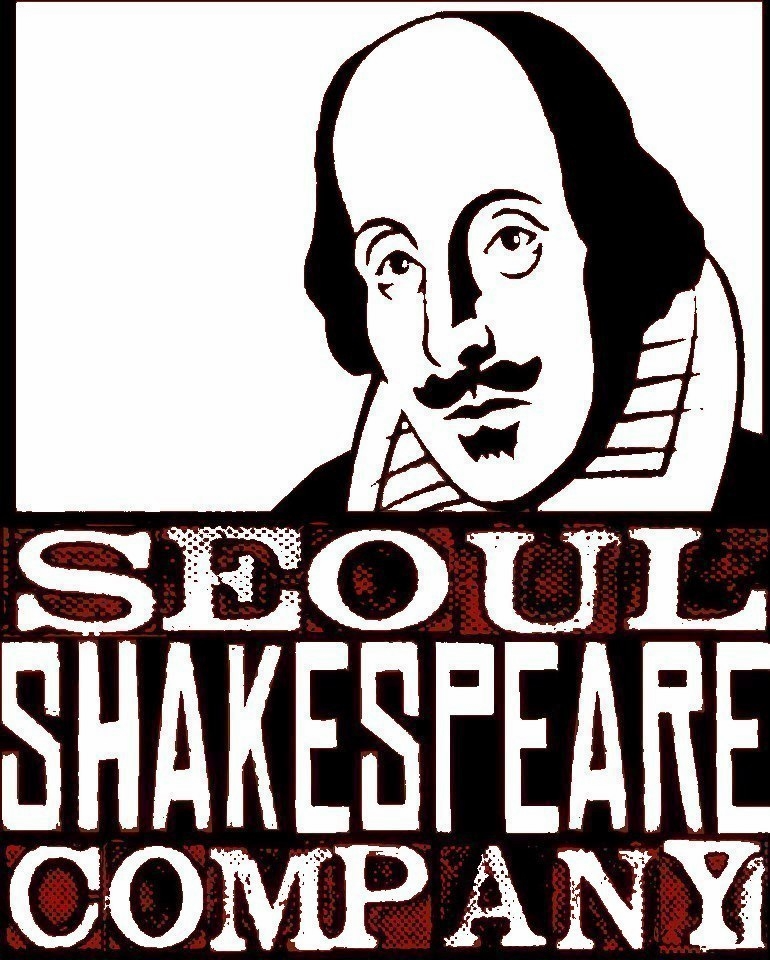 								www.seoulshakespearecompany.org/